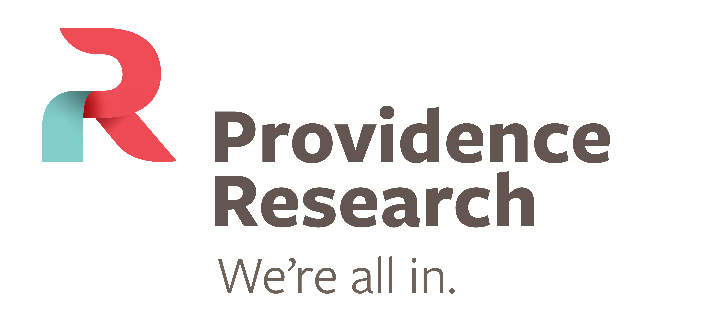 DEPOSIT FORMDecember 8, 2023Account Name: Account Number: Account Number: 137137Cheque no: Cheque no: Cheque no: Deposit: Deposit: $      CAD USDSource of Funds: Source of Funds: Source of Funds: Principal Investigator: Principal Investigator: Principal Investigator: Department:      Department:      Department:      Contact: Contact: Contact: Phone:      Phone:      Phone:      REB Ethics H no:REB Ethics H no:REB Ethics H no:Funding Description:  Attach letters and/or invoices to explain payment Funding Description:  Attach letters and/or invoices to explain payment Funding Description:  Attach letters and/or invoices to explain payment Funding Description:  Attach letters and/or invoices to explain payment Funding Description:  Attach letters and/or invoices to explain payment Funding Description:  Attach letters and/or invoices to explain payment Funding Description:  Attach letters and/or invoices to explain payment Funding Description:  Attach letters and/or invoices to explain payment  Study Payment  Study Payment   Other      Description:        Other      Description:        Other      Description:        Other      Description:        Other      Description:        Other      Description:      Please forward to:Please forward to:BookkeeperProvidence Research, Finance, 10th floor Hornby BuildingSt. Paul’s Hospital, 1081 Burrard St. Vancouver, BC  V6Z 1Y6BookkeeperProvidence Research, Finance, 10th floor Hornby BuildingSt. Paul’s Hospital, 1081 Burrard St. Vancouver, BC  V6Z 1Y6BookkeeperProvidence Research, Finance, 10th floor Hornby BuildingSt. Paul’s Hospital, 1081 Burrard St. Vancouver, BC  V6Z 1Y6BookkeeperProvidence Research, Finance, 10th floor Hornby BuildingSt. Paul’s Hospital, 1081 Burrard St. Vancouver, BC  V6Z 1Y6BookkeeperProvidence Research, Finance, 10th floor Hornby BuildingSt. Paul’s Hospital, 1081 Burrard St. Vancouver, BC  V6Z 1Y6BookkeeperProvidence Research, Finance, 10th floor Hornby BuildingSt. Paul’s Hospital, 1081 Burrard St. Vancouver, BC  V6Z 1Y6This Section for Office Use Only	This Section for Office Use Only	Entered:Entered:FAS no:      FAS FAS CADForeign:      Rate:Cheque Amount$       Overhead - 1401002$       Net Deposit - 0461001$       